Карта урока для организации занятий с использованиемэлектронного обучения и дистанционных образовательных технологий              Вопросы можно задать по адресу электронной почты:               o1ka@ro.ru 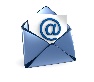 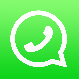 или в  мессенджере               WhattsApp:  +7 928 965 11 99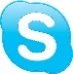                    в онлайн:               Skype        https://join.skype.com/h3dvDa2AQNi4с  9.00. до  9.30. (время фактического проведения урока), с  13.00. до  14.00.  (часы  неаудиторной  занятости,  проведение  индивидуальнойконсультации)Выполненное практическое задание необходимо предоставить в любом доступном формате (скан, фотография, документ MS Word; указывается вариант, которым владеет учитель и учащиеся (группы учащихся)):письмом на адрес электронной почты для обратной связи;сообщением в сообщением на странице  ВКонтакте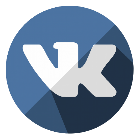 При отправке ответа в поле «Тема письма» и названии файла укажите свои данные: класс, учебный предмет, фамилию, имя и отчество.Переписать текст, вставить орфограммы, расставить знаки препинания.         Алина  пришла к реке рано утром пока дома все спали сладким сном пол_жила  свою одежду   у  берё_ки  и  вошла  в чуть прохладную  воду  нащупывая  пе_аное  дно  ногами. Когда  вода  дошла  до  пояса  она  пр_села  и  шлёпая  ногами  поплыла  к  против_положному  берегу;  на  сер_дине  чу_ствовалось  слабое  течение  и  девочка  перевернувшись на спину  долго лежала  глядя  в  беспр_дельное  небо  уже  наполнявш_ся  солнцем.          Алина  долго  плавала  погружая  лицо  в воду и разглядывая   дно  и  снующих  в  водор_слях  рыбок.  Под  водой  был  свой  мир. На  середине  реки  где  уже  лежала  густая  полоса  солнца   и  под  водой  было  светло  тихое  течение  зам_чалось  по  (еле)еле  шев_лившимся  верхушкам водяных  трав  а  когда  она  пр_ближалась  к  затенё(н,нн)ому  берегу  свет  и  под  водой  менялсятам  чудились  глубокие  пр_валы  заполне(н,нн)ые  тьмой  и  тайнами.  Тень  от  тела  Алины  коснулась  тёмного  рака  шев_лящего  усами  и  он  тут (же)  и_чез  куда(то).       Подождав  что(бы)  вода  успокоилась  она  опять  пр_смотрелась  и  увидела  среди  разм_тавшегося  куста  водор_слей  сн_вали рыбешки неожида(н,нн)о бросавшиеся  (в)рассыпную но  не  покидавшие  однако  пр_делов  просторного  куста.  Стараясь  (не ) шев_лит_ся  она  следила  за  ритмическим  танцем  рыбок  никак  (не )желавших  отд_ляться  от  своего  куста.   Домашняя работа:1. Сгруппировать  слова  по  виду  орфограмм:2. Сделать  морфологический  разбор  слова:Шевелившимися  -                                          заполненные  -  3. Разобрать  слова  по  составу:Песчаное,    заполненные,  разметавшегося  ,беспредельное,  приближалась,  водорослей.УчительКошевая Ольга ВикторовнаПредметРусский языкКласс10  класс «А»Дата проведения урока8.05.20.Тема урокаРечевая ситуация и ее компоненты.Основные изучаемые вопросыПовторение орфографических норм.Развитие культуры речи.Ссылка на эл. платформу             WhattsApp:  +7 928 965 11 99Тип урокаофлайнФорма обратной связиПисьменные работыЗаданияЗадания1)Выполнение упражнения на орфографические и пунктуационные правила..2) Выделение орфограмм.Домашнее заданиеВыполнение грамматического задания к тексту.Критерии оцениванияВыполнение упражнения. «5» - 0 ошибок;«4»- 1-3 орфографических; или 1-4 пунктуационных; или 1-3, 3-0, 2-2;«3»- 3-6 орфографических; или 5-8 пунктуационных; или 3-3, 4-2, 5-1.